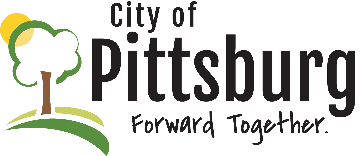 JOB DESCRIPTIONSTORMWATER OPERATIONS SUPERINTENDENTSTORMWATER OPERATIONS SUPERINTENDENT continuedSTORMWATER OPERATIONS SUPERINTENDENT continuedSTORMWATER OPERATIONS SUPERINTENDENT continuedSTORMWATER OPERATIONS SUPERINTENDENT continuedSTORMWATER OPERATIONS SUPERINTENDENT continued